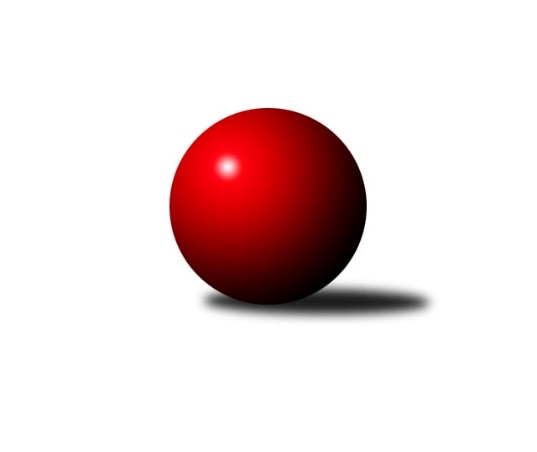 Č.7Ročník 2015/2016	29.5.2024 1. KLM 2015/2016Statistika 7. kolaTabulka družstev:		družstvo	záp	výh	rem	proh	skore	sety	průměr	body	plné	dorážka	chyby	1.	SKK Rokycany	8	7	0	1	44.0 : 20.0 	(124.0 : 68.0)	3521	14	2287	1233	11.8	2.	TJ Sokol KARE Luhačovice˝A˝	7	6	0	1	39.0 : 17.0 	(99.5 : 68.5)	3448	12	2255	1193	15.4	3.	KK Slavoj Praha	7	5	0	2	34.0 : 22.0 	(87.5 : 80.5)	3461	10	2275	1186	12.6	4.	KK PSJ Jihlava	7	5	0	2	33.0 : 23.0 	(92.5 : 75.5)	3474	10	2261	1213	14.1	5.	TJ Sokol Husovice	7	4	0	3	32.0 : 24.0 	(91.0 : 77.0)	3478	8	2279	1198	11.4	6.	SKK Svijany  Vrchlabí	8	4	0	4	31.0 : 33.0 	(97.0 : 95.0)	3436	8	2248	1187	11.5	7.	TJ Valašské Meziříčí	7	3	0	4	25.0 : 31.0 	(75.0 : 93.0)	3425	6	2238	1186	17.9	8.	Baník Stříbro Klokani	7	3	0	4	24.5 : 31.5 	(75.0 : 93.0)	3525	6	2309	1216	15.9	9.	SKK Jičín	7	2	1	4	22.0 : 34.0 	(74.5 : 93.5)	3348	5	2228	1120	17.1	10.	HKK Olomouc ˝A˝	7	2	0	5	26.5 : 29.5 	(82.0 : 86.0)	3404	4	2245	1160	13.9	11.	TJ Červený Kostelec	7	1	0	6	21.0 : 35.0 	(73.5 : 94.5)	3424	2	2266	1158	20.1	12.	KK Moravská Slávia Brno ˝A˝	7	0	1	6	12.0 : 44.0 	(60.5 : 107.5)	3344	1	2200	1144	20.7Tabulka doma:		družstvo	záp	výh	rem	proh	skore	sety	průměr	body	maximum	minimum	1.	KK PSJ Jihlava	4	4	0	0	25.0 : 7.0 	(61.5 : 34.5)	3472	8	3597	3359	2.	TJ Sokol KARE Luhačovice˝A˝	3	3	0	0	20.0 : 4.0 	(49.0 : 23.0)	3454	6	3498	3390	3.	SKK Rokycany	3	3	0	0	19.0 : 5.0 	(47.5 : 24.5)	3612	6	3687	3542	4.	TJ Sokol Husovice	4	3	0	1	22.0 : 10.0 	(56.5 : 39.5)	3497	6	3627	3439	5.	KK Slavoj Praha	4	3	0	1	21.0 : 11.0 	(50.0 : 46.0)	3506	6	3605	3453	6.	SKK Svijany  Vrchlabí	4	3	0	1	20.5 : 11.5 	(56.0 : 40.0)	3692	6	3738	3641	7.	SKK Jičín	4	2	1	1	19.0 : 13.0 	(49.5 : 46.5)	3482	5	3526	3456	8.	TJ Valašské Meziříčí	3	2	0	1	12.0 : 12.0 	(38.5 : 33.5)	3479	4	3590	3345	9.	Baník Stříbro Klokani	4	2	0	2	16.0 : 16.0 	(47.0 : 49.0)	3486	4	3537	3409	10.	TJ Červený Kostelec	3	1	0	2	11.0 : 13.0 	(32.0 : 40.0)	3448	2	3504	3397	11.	HKK Olomouc ˝A˝	3	0	0	3	7.5 : 16.5 	(34.0 : 38.0)	3457	0	3484	3442	12.	KK Moravská Slávia Brno ˝A˝	4	0	0	4	6.0 : 26.0 	(35.5 : 60.5)	3164	0	3276	3078Tabulka venku:		družstvo	záp	výh	rem	proh	skore	sety	průměr	body	maximum	minimum	1.	SKK Rokycany	5	4	0	1	25.0 : 15.0 	(76.5 : 43.5)	3502	8	3636	3231	2.	TJ Sokol KARE Luhačovice˝A˝	4	3	0	1	19.0 : 13.0 	(50.5 : 45.5)	3446	6	3499	3341	3.	KK Slavoj Praha	3	2	0	1	13.0 : 11.0 	(37.5 : 34.5)	3446	4	3533	3385	4.	HKK Olomouc ˝A˝	4	2	0	2	19.0 : 13.0 	(48.0 : 48.0)	3391	4	3478	3276	5.	TJ Sokol Husovice	3	1	0	2	10.0 : 14.0 	(34.5 : 37.5)	3471	2	3511	3395	6.	Baník Stříbro Klokani	3	1	0	2	8.5 : 15.5 	(28.0 : 44.0)	3538	2	3690	3438	7.	KK PSJ Jihlava	3	1	0	2	8.0 : 16.0 	(31.0 : 41.0)	3474	2	3534	3405	8.	TJ Valašské Meziříčí	4	1	0	3	13.0 : 19.0 	(36.5 : 59.5)	3411	2	3478	3340	9.	SKK Svijany  Vrchlabí	4	1	0	3	10.5 : 21.5 	(41.0 : 55.0)	3372	2	3453	3259	10.	KK Moravská Slávia Brno ˝A˝	3	0	1	2	6.0 : 18.0 	(25.0 : 47.0)	3403	1	3453	3369	11.	SKK Jičín	3	0	0	3	3.0 : 21.0 	(25.0 : 47.0)	3303	0	3339	3282	12.	TJ Červený Kostelec	4	0	0	4	10.0 : 22.0 	(41.5 : 54.5)	3418	0	3635	3253Tabulka podzimní části:		družstvo	záp	výh	rem	proh	skore	sety	průměr	body	doma	venku	1.	SKK Rokycany	8	7	0	1	44.0 : 20.0 	(124.0 : 68.0)	3521	14 	3 	0 	0 	4 	0 	1	2.	TJ Sokol KARE Luhačovice˝A˝	7	6	0	1	39.0 : 17.0 	(99.5 : 68.5)	3448	12 	3 	0 	0 	3 	0 	1	3.	KK Slavoj Praha	7	5	0	2	34.0 : 22.0 	(87.5 : 80.5)	3461	10 	3 	0 	1 	2 	0 	1	4.	KK PSJ Jihlava	7	5	0	2	33.0 : 23.0 	(92.5 : 75.5)	3474	10 	4 	0 	0 	1 	0 	2	5.	TJ Sokol Husovice	7	4	0	3	32.0 : 24.0 	(91.0 : 77.0)	3478	8 	3 	0 	1 	1 	0 	2	6.	SKK Svijany  Vrchlabí	8	4	0	4	31.0 : 33.0 	(97.0 : 95.0)	3436	8 	3 	0 	1 	1 	0 	3	7.	TJ Valašské Meziříčí	7	3	0	4	25.0 : 31.0 	(75.0 : 93.0)	3425	6 	2 	0 	1 	1 	0 	3	8.	Baník Stříbro Klokani	7	3	0	4	24.5 : 31.5 	(75.0 : 93.0)	3525	6 	2 	0 	2 	1 	0 	2	9.	SKK Jičín	7	2	1	4	22.0 : 34.0 	(74.5 : 93.5)	3348	5 	2 	1 	1 	0 	0 	3	10.	HKK Olomouc ˝A˝	7	2	0	5	26.5 : 29.5 	(82.0 : 86.0)	3404	4 	0 	0 	3 	2 	0 	2	11.	TJ Červený Kostelec	7	1	0	6	21.0 : 35.0 	(73.5 : 94.5)	3424	2 	1 	0 	2 	0 	0 	4	12.	KK Moravská Slávia Brno ˝A˝	7	0	1	6	12.0 : 44.0 	(60.5 : 107.5)	3344	1 	0 	0 	4 	0 	1 	2Tabulka jarní části:		družstvo	záp	výh	rem	proh	skore	sety	průměr	body	doma	venku	1.	SKK Svijany  Vrchlabí	0	0	0	0	0.0 : 0.0 	(0.0 : 0.0)	0	0 	0 	0 	0 	0 	0 	0 	2.	SKK Jičín	0	0	0	0	0.0 : 0.0 	(0.0 : 0.0)	0	0 	0 	0 	0 	0 	0 	0 	3.	SKK Rokycany	0	0	0	0	0.0 : 0.0 	(0.0 : 0.0)	0	0 	0 	0 	0 	0 	0 	0 	4.	TJ Červený Kostelec	0	0	0	0	0.0 : 0.0 	(0.0 : 0.0)	0	0 	0 	0 	0 	0 	0 	0 	5.	Baník Stříbro Klokani	0	0	0	0	0.0 : 0.0 	(0.0 : 0.0)	0	0 	0 	0 	0 	0 	0 	0 	6.	KK Slavoj Praha	0	0	0	0	0.0 : 0.0 	(0.0 : 0.0)	0	0 	0 	0 	0 	0 	0 	0 	7.	TJ Sokol KARE Luhačovice˝A˝	0	0	0	0	0.0 : 0.0 	(0.0 : 0.0)	0	0 	0 	0 	0 	0 	0 	0 	8.	KK Moravská Slávia Brno ˝A˝	0	0	0	0	0.0 : 0.0 	(0.0 : 0.0)	0	0 	0 	0 	0 	0 	0 	0 	9.	TJ Valašské Meziříčí	0	0	0	0	0.0 : 0.0 	(0.0 : 0.0)	0	0 	0 	0 	0 	0 	0 	0 	10.	KK PSJ Jihlava	0	0	0	0	0.0 : 0.0 	(0.0 : 0.0)	0	0 	0 	0 	0 	0 	0 	0 	11.	TJ Sokol Husovice	0	0	0	0	0.0 : 0.0 	(0.0 : 0.0)	0	0 	0 	0 	0 	0 	0 	0 	12.	HKK Olomouc ˝A˝	0	0	0	0	0.0 : 0.0 	(0.0 : 0.0)	0	0 	0 	0 	0 	0 	0 	0 Zisk bodů pro družstvo:		jméno hráče	družstvo	body	zápasy	v %	dílčí body	sety	v %	1.	Zdeněk Vymazal 	TJ Sokol Husovice 	7	/	7	(100%)	22	/	28	(79%)	2.	Rostislav Gorecký 	TJ Sokol KARE Luhačovice˝A˝ 	6	/	7	(86%)	22.5	/	28	(80%)	3.	Martin Vaněk 	HKK Olomouc ˝A˝ 	6	/	7	(86%)	19	/	28	(68%)	4.	Anton Stašák 	KK Slavoj Praha 	6	/	7	(86%)	18	/	28	(64%)	5.	Zdeněk Gartus 	KK Slavoj Praha 	6	/	7	(86%)	18	/	28	(64%)	6.	Radek Havran 	HKK Olomouc ˝A˝ 	6	/	7	(86%)	18	/	28	(64%)	7.	Daniel Neumann 	TJ Červený Kostelec   	6	/	7	(86%)	14	/	28	(50%)	8.	Michal Pytlík 	SKK Rokycany 	6	/	8	(75%)	25	/	32	(78%)	9.	Roman Pytlík 	SKK Rokycany 	6	/	8	(75%)	22.5	/	32	(70%)	10.	Vojtěch Špelina 	SKK Rokycany 	6	/	8	(75%)	19	/	32	(59%)	11.	Jiří Mrlík 	TJ Sokol KARE Luhačovice˝A˝ 	5	/	6	(83%)	18.5	/	24	(77%)	12.	Jiří Axman ml. ml.	TJ Sokol Husovice 	5	/	6	(83%)	16	/	24	(67%)	13.	Václav Rychtařík ml.	KK PSJ Jihlava 	5	/	7	(71%)	20	/	28	(71%)	14.	Tomáš Cabák 	TJ Valašské Meziříčí 	5	/	7	(71%)	18.5	/	28	(66%)	15.	Jiří Baloun 	Baník Stříbro Klokani 	5	/	7	(71%)	18	/	28	(64%)	16.	Michal Markus 	TJ Sokol KARE Luhačovice˝A˝ 	5	/	7	(71%)	17	/	28	(61%)	17.	Jan Bína 	SKK Jičín 	5	/	7	(71%)	16.5	/	28	(59%)	18.	Radek Polách 	TJ Sokol KARE Luhačovice˝A˝ 	5	/	7	(71%)	16	/	28	(57%)	19.	David Junek 	Baník Stříbro Klokani 	5	/	7	(71%)	16	/	28	(57%)	20.	Zdeněk Říha 	SKK Svijany  Vrchlabí 	5	/	7	(71%)	15	/	28	(54%)	21.	David Kuděj 	KK Slavoj Praha 	5	/	7	(71%)	14	/	28	(50%)	22.	Pavel Honsa 	SKK Rokycany 	5	/	8	(63%)	23	/	32	(72%)	23.	Robin Parkan 	KK PSJ Jihlava 	4	/	5	(80%)	13.5	/	20	(68%)	24.	Vladimír Výrek 	TJ Valašské Meziříčí 	4	/	5	(80%)	13	/	20	(65%)	25.	Kamil Bartoš 	HKK Olomouc ˝A˝ 	4	/	6	(67%)	14.5	/	24	(60%)	26.	Tomáš Valík 	KK PSJ Jihlava 	4	/	7	(57%)	17.5	/	28	(63%)	27.	Evžen Valtr 	KK Slavoj Praha 	4	/	7	(57%)	16	/	28	(57%)	28.	Jiří Vejvara 	SKK Svijany  Vrchlabí 	4	/	7	(57%)	15	/	28	(54%)	29.	Stanislav Partl 	KK PSJ Jihlava 	4	/	7	(57%)	15	/	28	(54%)	30.	Miroslav Milan 	KK Moravská Slávia Brno ˝A˝ 	4	/	7	(57%)	15	/	28	(54%)	31.	Lukáš Janko 	TJ Červený Kostelec   	4	/	7	(57%)	14	/	28	(50%)	32.	Libor Škoula 	TJ Sokol Husovice 	4	/	7	(57%)	13.5	/	28	(48%)	33.	Jan Endršt 	SKK Rokycany 	4	/	8	(50%)	18.5	/	32	(58%)	34.	David Hobl 	SKK Svijany  Vrchlabí 	4	/	8	(50%)	14	/	32	(44%)	35.	Roman Straka 	SKK Svijany  Vrchlabí 	3.5	/	8	(44%)	17.5	/	32	(55%)	36.	Václav Mazur 	TJ Sokol Husovice 	3	/	6	(50%)	12.5	/	24	(52%)	37.	Jiří Partl 	KK PSJ Jihlava 	3	/	6	(50%)	12.5	/	24	(52%)	38.	Jiří Němec 	HKK Olomouc ˝A˝ 	3	/	6	(50%)	11.5	/	24	(48%)	39.	Pavel Novák 	TJ Červený Kostelec   	3	/	6	(50%)	11	/	24	(46%)	40.	Ondřej Topič 	TJ Valašské Meziříčí 	3	/	6	(50%)	11	/	24	(46%)	41.	Martin Pejčoch 	Baník Stříbro Klokani 	3	/	6	(50%)	10.5	/	24	(44%)	42.	Jiří Bartoníček 	SKK Svijany  Vrchlabí 	3	/	7	(43%)	15.5	/	28	(55%)	43.	Ondřej Mrkos 	TJ Červený Kostelec   	3	/	7	(43%)	13.5	/	28	(48%)	44.	Filip Lekeš 	TJ Sokol KARE Luhačovice˝A˝ 	3	/	7	(43%)	10	/	28	(36%)	45.	Štěpán Šreiber 	SKK Rokycany 	3	/	8	(38%)	16	/	32	(50%)	46.	Karel Zubalík 	HKK Olomouc ˝A˝ 	2.5	/	6	(42%)	7	/	24	(29%)	47.	Vlastimil Zeman ml. ml.	Baník Stříbro Klokani 	2.5	/	7	(36%)	10	/	28	(36%)	48.	Michal Rolf 	SKK Svijany  Vrchlabí 	2.5	/	8	(31%)	16	/	32	(50%)	49.	Martin Mýl 	TJ Červený Kostelec   	2	/	3	(67%)	6.5	/	12	(54%)	50.	Daniel Braun 	KK PSJ Jihlava 	2	/	4	(50%)	8	/	16	(50%)	51.	Ladislav Beránek 	SKK Jičín 	2	/	4	(50%)	7.5	/	16	(47%)	52.	Dalibor Jandík 	TJ Valašské Meziříčí 	2	/	4	(50%)	7.5	/	16	(47%)	53.	Jiří Radil 	TJ Sokol Husovice 	2	/	4	(50%)	7	/	16	(44%)	54.	Tomáš Molek 	TJ Sokol KARE Luhačovice˝A˝ 	2	/	5	(40%)	11	/	20	(55%)	55.	Jiří Drábek 	SKK Jičín 	2	/	5	(40%)	9	/	20	(45%)	56.	Petr Pavlík 	KK Slavoj Praha 	2	/	6	(33%)	11	/	24	(46%)	57.	David Volek 	TJ Valašské Meziříčí 	2	/	6	(33%)	9	/	24	(38%)	58.	Pavel Kaan 	SKK Jičín 	2	/	6	(33%)	9	/	24	(38%)	59.	Josef Vejvara 	SKK Jičín 	2	/	7	(29%)	12.5	/	28	(45%)	60.	Milan Klika 	KK Moravská Slávia Brno ˝A˝ 	2	/	7	(29%)	9.5	/	28	(34%)	61.	Radim Hostinský 	KK Moravská Slávia Brno ˝A˝ 	2	/	7	(29%)	9.5	/	28	(34%)	62.	Dalibor Dvorník 	KK Moravská Slávia Brno ˝A˝ 	2	/	7	(29%)	6	/	28	(21%)	63.	Pavel Louda 	SKK Jičín 	1	/	1	(100%)	4	/	4	(100%)	64.	Tomaš Žižlavský 	TJ Sokol Husovice 	1	/	1	(100%)	3	/	4	(75%)	65.	Pavel Kubálek 	TJ Sokol KARE Luhačovice˝A˝ 	1	/	1	(100%)	2.5	/	4	(63%)	66.	Ondřej Němec 	KK Moravská Slávia Brno ˝A˝ 	1	/	1	(100%)	2	/	4	(50%)	67.	Vlastimil Zeman st. 	Baník Stříbro Klokani 	1	/	2	(50%)	5	/	8	(63%)	68.	Vlado Žiško 	SKK Svijany  Vrchlabí 	1	/	2	(50%)	3	/	8	(38%)	69.	Jan Machálek ml. ml.	TJ Sokol Husovice 	1	/	3	(33%)	8	/	12	(67%)	70.	Dušan Ryba 	TJ Sokol Husovice 	1	/	3	(33%)	4	/	12	(33%)	71.	Lukáš Vik 	SKK Jičín 	1	/	4	(25%)	7	/	16	(44%)	72.	Josef Dvořák 	KK Slavoj Praha 	1	/	4	(25%)	6	/	16	(38%)	73.	Martin Vrbata 	Baník Stříbro Klokani 	1	/	4	(25%)	6	/	16	(38%)	74.	Jiří Ouhel 	KK PSJ Jihlava 	1	/	4	(25%)	5	/	16	(31%)	75.	Jan Horn 	TJ Červený Kostelec   	1	/	5	(20%)	9	/	20	(45%)	76.	Daniel Šefr 	TJ Valašské Meziříčí 	1	/	5	(20%)	6	/	20	(30%)	77.	Marian Hošek 	HKK Olomouc ˝A˝ 	1	/	6	(17%)	9	/	24	(38%)	78.	Lukáš Doubrava 	Baník Stříbro Klokani 	1	/	6	(17%)	8	/	24	(33%)	79.	Jaroslav Soukup 	SKK Jičín 	1	/	6	(17%)	7	/	24	(29%)	80.	Dalibor Tuček 	TJ Valašské Meziříčí 	1	/	6	(17%)	7	/	24	(29%)	81.	Pavel Antoš 	KK Moravská Slávia Brno ˝A˝ 	1	/	7	(14%)	13	/	28	(46%)	82.	Ivo Hostinský 	KK Moravská Slávia Brno ˝A˝ 	0	/	1	(0%)	2	/	4	(50%)	83.	Pavel Maršík 	SKK Svijany  Vrchlabí 	0	/	1	(0%)	1	/	4	(25%)	84.	Jiří Kudláček 	TJ Sokol KARE Luhačovice˝A˝ 	0	/	1	(0%)	1	/	4	(25%)	85.	Daniel Bouda 	TJ Červený Kostelec   	0	/	1	(0%)	0	/	4	(0%)	86.	Stanislav Březina 	KK Slavoj Praha 	0	/	2	(0%)	3	/	8	(38%)	87.	Martin Sitta 	HKK Olomouc ˝A˝ 	0	/	2	(0%)	1	/	8	(13%)	88.	Michal Šimek 	TJ Sokol Husovice 	0	/	2	(0%)	1	/	8	(13%)	89.	Štěpán Schuster 	TJ Červený Kostelec   	0	/	5	(0%)	5.5	/	20	(28%)	90.	Zdeněk Vránek 	KK Moravská Slávia Brno ˝A˝ 	0	/	5	(0%)	3.5	/	20	(18%)Průměry na kuželnách:		kuželna	průměr	plné	dorážka	chyby	výkon na hráče	1.	Vrchlabí, 1-4	3634	2363	1270	13.2	(605.8)	2.	SKK Rokycany, 1-4	3522	2311	1211	11.8	(587.1)	3.	KK Slavia Praha, 1-4	3505	2263	1241	13.4	(584.3)	4.	Stříbro, 1-4	3489	2308	1181	15.9	(581.6)	5.	HKK Olomouc, 1-8	3470	2271	1199	12.5	(578.4)	6.	TJ Valašské Meziříčí, 1-4	3456	2253	1203	16.0	(576.1)	7.	SKK Jičín, 1-4	3453	2276	1177	17.6	(575.6)	8.	SKK Nachod, 1-4	3448	2272	1175	19.7	(574.7)	9.	TJ Sokol Husovice, 1-4	3437	2252	1184	13.3	(572.9)	10.	KK PSJ Jihlava, 1-4	3416	2248	1168	13.9	(569.5)	11.	TJ Sokol Luhačovice, 1-4	3372	2199	1172	17.3	(562.0)	12.	KK MS Brno, 1-4	3236	2146	1089	18.5	(539.4)Nejlepší výkony na kuželnách:Vrchlabí, 1-4SKK Svijany  Vrchlabí	3725	4. kolo	Roman Straka 	SKK Svijany  Vrchlabí	670	4. koloBaník Stříbro Klokani	3690	2. kolo	Jiří Bartoníček 	SKK Svijany  Vrchlabí	661	4. koloSKK Svijany  Vrchlabí	3663	6. kolo	David Hobl 	SKK Svijany  Vrchlabí	645	6. koloSKK Svijany  Vrchlabí	3641	2. kolo	Lukáš Janko 	TJ Červený Kostelec  	642	6. koloTJ Červený Kostelec  	3635	6. kolo	David Junek 	Baník Stříbro Klokani	639	2. koloKK Moravská Slávia Brno ˝A˝	3453	4. kolo	David Hobl 	SKK Svijany  Vrchlabí	638	2. kolo		. kolo	Roman Straka 	SKK Svijany  Vrchlabí	637	6. kolo		. kolo	Daniel Neumann 	TJ Červený Kostelec  	636	6. kolo		. kolo	Martin Vrbata 	Baník Stříbro Klokani	636	2. kolo		. kolo	David Hobl 	SKK Svijany  Vrchlabí	633	4. koloSKK Rokycany, 1-4SKK Rokycany	3687	6. kolo	Michal Pytlík 	SKK Rokycany	658	6. koloSKK Rokycany	3608	2. kolo	Rostislav Gorecký 	TJ Sokol KARE Luhačovice˝A˝	645	6. koloSKK Rokycany	3542	4. kolo	Zdeněk Vymazal 	TJ Sokol Husovice	626	4. koloTJ Sokol KARE Luhačovice˝A˝	3499	6. kolo	Vojtěch Špelina 	SKK Rokycany	618	2. koloKK PSJ Jihlava	3405	2. kolo	Václav Rychtařík ml.	KK PSJ Jihlava	616	2. koloTJ Sokol Husovice	3395	4. kolo	Jan Endršt 	SKK Rokycany	615	6. kolo		. kolo	Tomáš Molek 	TJ Sokol KARE Luhačovice˝A˝	615	6. kolo		. kolo	Pavel Honsa 	SKK Rokycany	612	4. kolo		. kolo	Roman Pytlík 	SKK Rokycany	610	2. kolo		. kolo	Roman Pytlík 	SKK Rokycany	608	6. koloKK Slavia Praha, 1-4KK Slavoj Praha	3605	4. kolo	David Kuděj 	KK Slavoj Praha	641	4. koloSKK Rokycany	3547	1. kolo	Roman Pytlík 	SKK Rokycany	636	1. koloKK PSJ Jihlava	3534	4. kolo	Václav Rychtařík ml.	KK PSJ Jihlava	635	4. koloKK Slavoj Praha	3512	6. kolo	Zdeněk Gartus 	KK Slavoj Praha	624	4. koloTJ Sokol Husovice	3507	6. kolo	Anton Stašák 	KK Slavoj Praha	622	4. koloKK Slavoj Praha	3454	1. kolo	Evžen Valtr 	KK Slavoj Praha	622	6. koloKK Slavoj Praha	3453	3. kolo	Zdeněk Gartus 	KK Slavoj Praha	615	1. koloTJ Valašské Meziříčí	3432	3. kolo	Jiří Axman ml. ml.	TJ Sokol Husovice	613	6. kolo		. kolo	Zdeněk Gartus 	KK Slavoj Praha	613	3. kolo		. kolo	Michal Pytlík 	SKK Rokycany	611	1. koloStříbro, 1-4SKK Rokycany	3568	3. kolo	Vlastimil Zeman ml. ml.	Baník Stříbro Klokani	635	3. koloBaník Stříbro Klokani	3537	7. kolo	Radek Havran 	HKK Olomouc ˝A˝	625	1. koloKK Slavoj Praha	3533	5. kolo	Vojtěch Špelina 	SKK Rokycany	624	3. koloBaník Stříbro Klokani	3525	1. kolo	Roman Pytlík 	SKK Rokycany	621	3. koloHKK Olomouc ˝A˝	3478	1. kolo	Lukáš Doubrava 	Baník Stříbro Klokani	617	7. koloBaník Stříbro Klokani	3474	3. kolo	Lukáš Doubrava 	Baník Stříbro Klokani	613	1. koloBaník Stříbro Klokani	3409	5. kolo	Jiří Baloun 	Baník Stříbro Klokani	612	1. koloTJ Valašské Meziříčí	3395	7. kolo	Štěpán Šreiber 	SKK Rokycany	610	3. kolo		. kolo	Jiří Baloun 	Baník Stříbro Klokani	608	5. kolo		. kolo	Anton Stašák 	KK Slavoj Praha	608	5. koloHKK Olomouc, 1-8TJ Sokol Husovice	3511	2. kolo	Zdeněk Vymazal 	TJ Sokol Husovice	633	2. koloTJ Sokol KARE Luhačovice˝A˝	3487	4. kolo	Michal Markus 	TJ Sokol KARE Luhačovice˝A˝	606	4. koloHKK Olomouc ˝A˝	3484	4. kolo	Václav Mazur 	TJ Sokol Husovice	605	2. koloSKK Svijany  Vrchlabí	3453	7. kolo	David Hobl 	SKK Svijany  Vrchlabí	605	7. koloHKK Olomouc ˝A˝	3446	7. kolo	Radek Havran 	HKK Olomouc ˝A˝	604	4. koloHKK Olomouc ˝A˝	3442	2. kolo	Martin Vaněk 	HKK Olomouc ˝A˝	604	7. kolo		. kolo	Jiří Němec 	HKK Olomouc ˝A˝	596	4. kolo		. kolo	Zdeněk Říha 	SKK Svijany  Vrchlabí	593	7. kolo		. kolo	Martin Vaněk 	HKK Olomouc ˝A˝	591	4. kolo		. kolo	Libor Škoula 	TJ Sokol Husovice	590	2. koloTJ Valašské Meziříčí, 1-4TJ Valašské Meziříčí	3590	6. kolo	Tomáš Cabák 	TJ Valašské Meziříčí	626	4. koloTJ Valašské Meziříčí	3501	4. kolo	Martin Vaněk 	HKK Olomouc ˝A˝	624	6. koloTJ Červený Kostelec  	3464	4. kolo	Tomáš Cabák 	TJ Valašské Meziříčí	613	6. koloTJ Sokol KARE Luhačovice˝A˝	3457	2. kolo	Vladimír Výrek 	TJ Valašské Meziříčí	607	6. koloHKK Olomouc ˝A˝	3383	6. kolo	Radek Havran 	HKK Olomouc ˝A˝	602	6. koloTJ Valašské Meziříčí	3345	2. kolo	Dalibor Jandík 	TJ Valašské Meziříčí	601	6. kolo		. kolo	Ondřej Mrkos 	TJ Červený Kostelec  	600	4. kolo		. kolo	Rostislav Gorecký 	TJ Sokol KARE Luhačovice˝A˝	599	2. kolo		. kolo	David Volek 	TJ Valašské Meziříčí	597	6. kolo		. kolo	Daniel Neumann 	TJ Červený Kostelec  	596	4. koloSKK Jičín, 1-4SKK Jičín	3526	4. kolo	Jan Bína 	SKK Jičín	649	6. koloTJ Valašské Meziříčí	3478	1. kolo	Jan Bína 	SKK Jičín	644	4. koloSKK Jičín	3476	2. kolo	Zdeněk Gartus 	KK Slavoj Praha	634	2. koloSKK Jičín	3469	6. kolo	Dalibor Tuček 	TJ Valašské Meziříčí	633	1. koloSKK Jičín	3456	1. kolo	Jan Bína 	SKK Jičín	614	1. koloBaník Stříbro Klokani	3438	4. kolo	Jaroslav Soukup 	SKK Jičín	613	1. koloKK Slavoj Praha	3419	2. kolo	Josef Vejvara 	SKK Jičín	612	2. koloKK Moravská Slávia Brno ˝A˝	3369	6. kolo	Pavel Louda 	SKK Jičín	612	6. kolo		. kolo	Jan Bína 	SKK Jičín	607	2. kolo		. kolo	Pavel Kaan 	SKK Jičín	606	4. koloSKK Nachod, 1-4SKK Rokycany	3529	7. kolo	Lukáš Janko 	TJ Červený Kostelec  	620	2. koloTJ Červený Kostelec  	3504	2. kolo	Vojtěch Špelina 	SKK Rokycany	613	7. koloTJ Červený Kostelec  	3443	7. kolo	Lukáš Janko 	TJ Červený Kostelec  	602	7. koloHKK Olomouc ˝A˝	3427	5. kolo	Daniel Neumann 	TJ Červený Kostelec  	601	2. koloTJ Červený Kostelec  	3397	5. kolo	Jan Endršt 	SKK Rokycany	595	7. koloKK Moravská Slávia Brno ˝A˝	3388	2. kolo	Ondřej Mrkos 	TJ Červený Kostelec  	594	5. kolo		. kolo	Pavel Novák 	TJ Červený Kostelec  	588	7. kolo		. kolo	Radek Havran 	HKK Olomouc ˝A˝	585	5. kolo		. kolo	Martin Mýl 	TJ Červený Kostelec  	584	7. kolo		. kolo	Michal Pytlík 	SKK Rokycany	584	7. koloTJ Sokol Husovice, 1-4TJ Sokol Husovice	3627	3. kolo	Zdeněk Vymazal 	TJ Sokol Husovice	623	3. koloKK PSJ Jihlava	3483	7. kolo	Zdeněk Vymazal 	TJ Sokol Husovice	622	5. koloTJ Sokol Husovice	3476	5. kolo	Jiří Axman ml. ml.	TJ Sokol Husovice	615	3. koloTJ Sokol Husovice	3447	7. kolo	Jan Machálek ml. ml.	TJ Sokol Husovice	611	1. koloTJ Sokol Husovice	3439	1. kolo	Zdeněk Vymazal 	TJ Sokol Husovice	608	7. koloSKK Svijany  Vrchlabí	3437	3. kolo	Václav Mazur 	TJ Sokol Husovice	606	3. koloSKK Jičín	3339	5. kolo	Zdeněk Říha 	SKK Svijany  Vrchlabí	606	3. koloTJ Červený Kostelec  	3253	1. kolo	Libor Škoula 	TJ Sokol Husovice	604	3. kolo		. kolo	Libor Škoula 	TJ Sokol Husovice	602	7. kolo		. kolo	Dušan Ryba 	TJ Sokol Husovice	601	7. koloKK PSJ Jihlava, 1-4KK PSJ Jihlava	3597	6. kolo	Václav Rychtařík ml.	KK PSJ Jihlava	656	6. koloKK PSJ Jihlava	3497	5. kolo	Robin Parkan 	KK PSJ Jihlava	628	5. koloBaník Stříbro Klokani	3486	6. kolo	Vlastimil Zeman ml. ml.	Baník Stříbro Klokani	625	6. koloKK PSJ Jihlava	3436	3. kolo	Tomáš Valík 	KK PSJ Jihlava	605	1. koloKK PSJ Jihlava	3359	1. kolo	Jiří Partl 	KK PSJ Jihlava	604	6. koloTJ Valašské Meziříčí	3340	5. kolo	Stanislav Partl 	KK PSJ Jihlava	604	6. koloSKK Svijany  Vrchlabí	3338	1. kolo	Václav Rychtařík ml.	KK PSJ Jihlava	601	3. koloSKK Jičín	3282	3. kolo	Martin Pejčoch 	Baník Stříbro Klokani	598	6. kolo		. kolo	Václav Rychtařík ml.	KK PSJ Jihlava	596	5. kolo		. kolo	Daniel Braun 	KK PSJ Jihlava	596	3. koloTJ Sokol Luhačovice, 1-4TJ Sokol KARE Luhačovice˝A˝	3498	3. kolo	Rostislav Gorecký 	TJ Sokol KARE Luhačovice˝A˝	623	7. koloTJ Sokol KARE Luhačovice˝A˝	3475	7. kolo	Jiří Mrlík 	TJ Sokol KARE Luhačovice˝A˝	616	5. koloTJ Sokol KARE Luhačovice˝A˝	3390	5. kolo	Michal Markus 	TJ Sokol KARE Luhačovice˝A˝	612	3. koloTJ Červený Kostelec  	3321	3. kolo	Radek Polách 	TJ Sokol KARE Luhačovice˝A˝	611	3. koloSKK Jičín	3289	7. kolo	Michal Markus 	TJ Sokol KARE Luhačovice˝A˝	603	7. koloSKK Svijany  Vrchlabí	3259	5. kolo	Rostislav Gorecký 	TJ Sokol KARE Luhačovice˝A˝	603	3. kolo		. kolo	Rostislav Gorecký 	TJ Sokol KARE Luhačovice˝A˝	591	5. kolo		. kolo	Jan Bína 	SKK Jičín	582	7. kolo		. kolo	Radek Polách 	TJ Sokol KARE Luhačovice˝A˝	579	5. kolo		. kolo	Tomáš Molek 	TJ Sokol KARE Luhačovice˝A˝	577	7. koloKK MS Brno, 1-4KK Slavoj Praha	3385	7. kolo	Jiří Mrlík 	TJ Sokol KARE Luhačovice˝A˝	597	1. koloTJ Sokol KARE Luhačovice˝A˝	3341	1. kolo	Rostislav Gorecký 	TJ Sokol KARE Luhačovice˝A˝	591	1. koloKK Moravská Slávia Brno ˝A˝	3276	7. kolo	David Kuděj 	KK Slavoj Praha	590	7. koloHKK Olomouc ˝A˝	3276	3. kolo	Anton Stašák 	KK Slavoj Praha	572	7. koloSKK Rokycany	3231	5. kolo	Ivo Hostinský 	KK Moravská Slávia Brno ˝A˝	571	7. koloKK Moravská Slávia Brno ˝A˝	3190	1. kolo	Roman Pytlík 	SKK Rokycany	570	5. koloKK Moravská Slávia Brno ˝A˝	3113	3. kolo	Evžen Valtr 	KK Slavoj Praha	567	7. koloKK Moravská Slávia Brno ˝A˝	3078	5. kolo	Miroslav Milan 	KK Moravská Slávia Brno ˝A˝	565	7. kolo		. kolo	Miroslav Milan 	KK Moravská Slávia Brno ˝A˝	564	3. kolo		. kolo	Petr Pavlík 	KK Slavoj Praha	564	7. koloČetnost výsledků:	8.0 : 0.0	1x	7.0 : 1.0	9x	6.0 : 2.0	8x	5.0 : 3.0	7x	4.0 : 4.0	1x	3.0 : 5.0	5x	2.5 : 5.5	2x	2.0 : 6.0	7x	1.0 : 7.0	2x